Atelier de réflexion – 2e année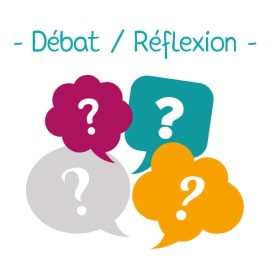 Etant donné les conditions actuelles, voici quelques questions de réflexion auxquelles tu vas réfléchir et répondre. Tu peux utiliser ton cours pour répondre à certaines questions. Tu veilleras à être complet et à faire attention aux points suivants.« Depuis quelques jours, nous nous retrouvons en confinement. Dès lors qu’en est-il ta liberté ? Qu’as-tu le droit et le devoir de faire pendant cette période ? »Qu’est-ce que la liberté selon toi ? ………………………………………………………………………………………………………………………………………………………………………………………………………………………………………………………………………………………………………………………………………………………………………………………………………………………………………………………………………………………………………………………………………………………………………………………………………………………………………………………………………………………………………………………………………………………………………………Es-tu le seul / la seule à pouvoir décider de ta liberté ? Pourquoi ? Explique.………………………………………………………………………………………………………………………………………………………………………………………………………………………………………………………………………………………………………………………………………………………………………………………………………………………………………………………………………………………………………………………………………………………………………………………………………………………………………………………………………………………………………………………………………………………………………………Ma liberté est-elle importante pour moi ? Pourquoi ? Explique.………………………………………………………………………………………………………………………………………………………………………………………………………………………………………………………………………………………………………………………………………………………………………………………………………………………………………………………………………………………………………………………………………………………………………………………………………………………………………………………………………………………………………………………………………………………………………………En quoi le confinement et la quarantaine affecte-t-elle ta liberté ? Explique et donne 3 exemples.………………………………………………………………………………………………………………………………………………………………………………………………………………………………………………………………………………………………………………………………………………………………………………………………………………………………………………………………………………………………………………………………………………………………………………………………………………………………………………………………………………………………………………………………………………………………………………Es-tu  libre de faire tout ce que tu veux ?Cite 3 actions que tu es libre de faire et 3 actions que tu ne peux pas faire (pas nécessairement en rapport avec le confinement)………………………………………………………………………………………………………………………………………………………………………………………………………………………………………………………………………………………………………………………………………………………………………………………………………………………………………………………………………………………………………………………………………………………………………………………………………………………………………………………………………………………………………………………………………………………………………………………………………………………………………………………………………………………………………………………………………………………………………………………………………………………………………………………………………………………………………………………………………………………………………Critèrescheck liste +/-SoinFormulation ( structure de phrase correcte)Contenu ( vocabulaire correct)Respect des consignes ( 3 à 5 lignes par réponse)Utilisation du coursJustification ( argument illustré par un exemple)AutonomieTotal 